Приложение 5 к административному регламенту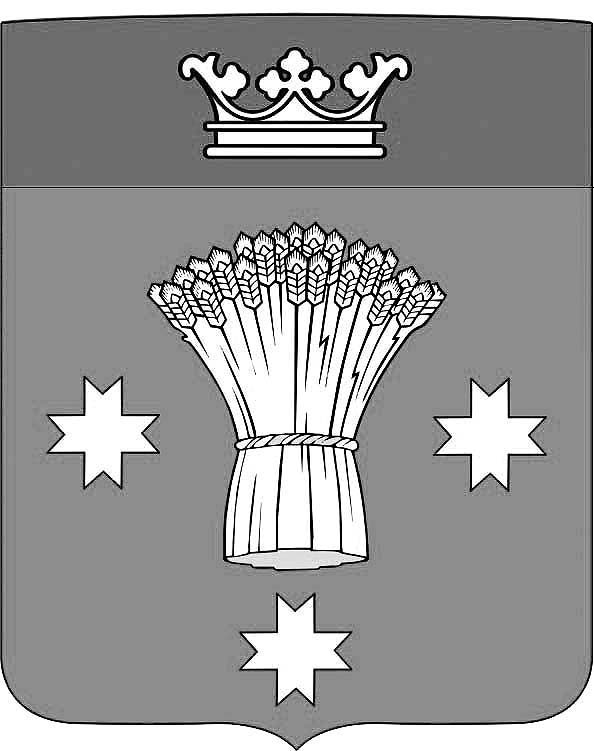 Российская ФедерацияАдминистрациямуниципального образования Аннинское городское поселение
Ломоносовского муниципального района Ленинградской области РЕШЕНИЕ
об отказе в предоставлении услугиПо результатам рассмотрения заявления от ___________ № _______ на предоставление услуги "Установка информационной вывески, согласование дизайн-проекта размещения вывески" принято решение об отказе в предоставлении услуги по следующим основаниям:Разъяснение причин отказа:Дополнительная информация:Вы вправе повторно обратиться в уполномоченный орган с заявлением о предоставлении услуги после устранения указанных нарушений.Данный отказ может быть обжалован в досудебном порядке путем направления жалобы в уполномоченный орган, а также в судебном порядке.от ______________№ ____________(должность)(подпись)(фамилия, имя, отчество(последнее - при наличии))